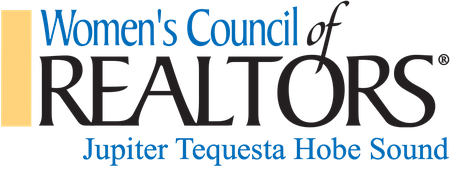                                            2020 CALENDAR OF EVENTS         DATE          TIMEEVENTLOCATIONJanuary 2811:00-1:00 LuncheonTAX TIPS: Divine, Blalock, Martin & Sellari, LLC  plus  INSTALLATION OF 2020 OFFICERSAbacoa Golf Club            105 Barbados Drive  Jupiter   February 258:00-10:00 BreakfastDALE CARNEGIE SPEAKER                                 Scott GarvisAbacoa Golf ClubMarch 245:00-7:00 Appetizers/Cocktails MEMBERSHIP MIXERAbacoa Golf ClubApril 2811:00-1:00LuncheonBUILDERS SHOWCASE                                        (Speed dating showcasing 10 new construction developments with $50 prizes)Abacoa Golf ClubMay 1911:00-1:00LuncheonEXPERT PANELAbacoa Golf ClubJune, JulyAugustSAVE THE DATES:                                           June 19    Ft Ldle South Regional Conference   August 25-29 Orlando Rosen Shingle CreekNo Local Events due to Regional & State events September 15 11:00-1:00LuncheonNATALIE CROWLEY                                              City of Palm Beach Gardens                    Planning Department Update & ElectionAbacoa Golf Club   October 278:00-10:00     BreakfastDEBBIE PETERSON                                         How Realtors Go From Frustrated to Focused-and Beyond to Fulfilled!Abacoa Golf Club November 1711:00-1:00 Turkey/Ham     Holiday LuncheonGIVING THANKS EVENT                                     Honors and Recognitions                          Strategic Partner AppreciationAbacoa Golf Club December 1511:00-1:00     LuncheonINSTALLATION OF 2021 OFFICERSAbacoa Golf Club